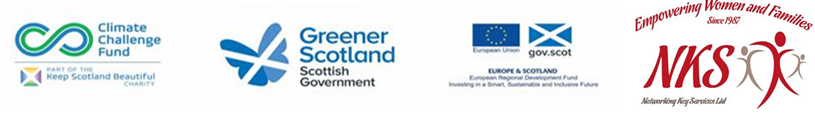 Low Carbon Communities InitiativeNetworking Key Services- NKSWho is this feedback form for?This survey is for all women who have been actively participating in theby taking part in the weekly workshops and activities at NKS. These workshops include: awareness raising session and skills development in: Saving energy through using less electricity, encouraging car sharing, cycling, recycling, producing less waste, creating new recipes and products from old.  Purpose of the feedbackThe information you provide will help in developing new projects that will reduce carbon emission and will help save our planet. The survey should take roughly 15-20 minutes to complete. Thank you for taking time to fill in the survey.All responses will be treated confidentially in accordance with the Data Protection Act and your individual feedback will not be traced back to you. Survey instructionsEach individual should fill a separate form. Support is available for those needing interpretation. Section 1:  About youWhat is your age (in years)?Which of the following describes you closelyWhich of the following do you identify withHow do you travel to NKS?Section 2:	My engagement with climate challenge project2.1	I have been involved in the following climate challenge project activities: Tick all that apply Q 2.2	I have attended awareness raising sessions on the following themes. Tick all those that applySection 3: Does it feel right for me?Thinking about all the activities that you have been involved in, please state your level of agreement with the following statements. (Please TICK as appropriate)Section 4: Does it make sense?Thinking about all the activities that you have been involved in, please state your level of agreement with the following statements. (Please TICK as appropriate)Section 5: Is it do-able?Thinking about all the activities that you have been involved in, please state your level of agreement with the following statements. (Please TICK as appropriate)Section 6: Does it fit into my day?Thinking about all the activities that you have been involved in, please state your level of agreement with the following statements. (Please TICK as appropriate)Section 7: Next Steps?Thinking about all the activities that you have been involved in, please use the space to provide your comments.7.1 	What should a new service look like? 7.2	What would make you more likely to use the new services?7.3	What can the workers do better to provide a better experience?7.4	What is it, you would not like in the new service?7.5	Reflecting back on your overall experience of NKS climate challenge programme, what are the things that worked for you and which did not?25-3435-4445-5455-6465 or aboveI am a housewifeI work part-timeI work full-timeI am a volunteer Anything elseAsian – Pakistani Scottish or Pakistani BritishIndian, Indian Scottish or Indian BritishBangladeshi, Scottish or Bangladeshi BritishArab , Arab Scottish or Arab BritishOther ethnic groupI drive my car/ get a liftI take the busI walk to NKSI cycle I take a taxiReducing  energy consumption at homeReducing food waste – new recipes/  recycling/ compostingRecycling materials – e.g. clothes and tyres ,woodWalking and cycling Gardening - Growing fruits and vegetablesAnything elseReducing  energy consumption at homeReducing food waste – new recipes/  recycling/ compostingRecycling materials – e.g. clothes and tyres Walking and cycling Gardening - Growing fruits and vegetablesAnything elseStatementsCompletely agreeAgreeNeutralDisagreeCompletely disagree3.1 I am really happy that I am learning about climate challenge and how I can contribute in protecting it3.2 These activities are very relevant to my role as a mother/ wife/carer of family3.3 I feel very comfortable using the ideas and skills I have learnt within my day to day life3.4 I am worried that my family and friends might find it strange that I do these activities3.5 I am afraid of what other people might think of me if I do these activities3.6 I am happy that these activities will raise my profile amongst those who I like to spend time with3.7 I can use the ideas and skills when making preparations in festivals and social events3.8 I feel that using these ideas in festivals and social events will not be acceptable by others3.9 I have the right resources (equipment etc.) to take forward the changes 3.10 Not having the right kind of resources required makes me feel uncomfortable3.11 Having the right kind of resources required to make changes makes me feel goodStatementsCompletely agreeAgreeNeutralDisagreeCompletely disagree4.1 The benefits of making small changes in day to day life are worth the time spent and costs4.2 I think everyone should spend some time in making small changes in their day to day life to protect the planet4.3 I need to be involved in these activities because there are a number of people in my group who are doing this4.4 It matters to me what the people in my group say about these activities4.5 The requirements in the law around me, e.g.  recycling, creating less waste and reducing CO2 emissions are responsible for my decision to be involved4.6 The impact of waste on the economy is also helping me change towards energy saving activities4.7 As I have already got the equipment/ I have already spent money, it makes sense that I continue climate challenge activitiesStatementsCompletely agreeAgreeNeutralDisagreeCompletely disagree5.1 I have the knowledge and practical skills to do these activities5.2 I have the confidence to do these activities5.3 I know people who I can trust can help me with these activities5.4 I know and trust local groups and organisations that can help me do this5.5 I am aware of national organisations that can help me do this5.6 I am aware of local government climate challenge schemes that can help me5.7 I can access the tools, equipment needed for these activitiesStatementsCompletely agreeAgreeNeutralDisagreeCompletely disagree6.1 It will be easy to change my existing habits to do these activities6.2 These activities fit well in my existing day to day routine with family and friends6.3 My day to day timetable helps me in doing the activities in a different way that protects the planet6.4 By using the right tools and equipment in these activities has helped me in how I spend my time 